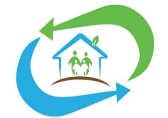 AFAAICAsamblea IC-IglesiaAsamblea Mesa de Dios -IglesiaAsociación Jóvenes Las CañitasAsociación Las Manos de DiosASOCSIBOASOMUDIBBOTEDCIAMFCIECCirculo Juvenil ComunitarioClub Maria AuxiliadoraCMM CNDHCODECACODECICODEGUACODESISCOFAZURCOFEBACOCIComité de Ama de CasaConsejo de Orgs. de Villa ConsueloCooperativa Eléctrica (Las Cañitas)Cooperativa Santa AnaCOPADEBACOSOGUACOZONOECOGFALCONFEDOCOMINFOINPEForo C3FREDOMIFRESCODFULULIGUAFUNAVIFundación Las AméricasFundación TavitaFundación Todos UnidosFUNDAMORFUNOCOJFUNSAIIglesia Cristiana (Carmen)Iglesia Cristo VieneIglesia el borde de DiosIglesia Jesús Yo Soy El CaminoIglesia Príncipe de Paz (Gualey)Iglesia Unidad en CristoJUMPROCOGUAJUNPROGUAJunta de Vecinos Amor a la HumanidadJunta de Vecinos Cristo Es El CaminoJunta de Vecinos Diego VelázquezJunta de vecinos Don Antonio ConteJunta de Vecinos El Dique NorteJunta de Vecinos Eugenio M. de HotosJunta de Vecinos Fe Amor y EsperanzaJunta de Vecinos Gregorio LuperónJunta de vecinos Jehová es mi fortalezaJunta de Vecinos José Nicolás CasimiroJunta de Vecinos Julio de Peña ValdezJunta de vecinos L. PinedaJunta de vecinos la mano de DiosJunta de vecinos Loma del ChivoJunta de Vecinos Los CocosJunta de Vecinos Los UnoJunta de Vecinos Luis PinedaJunta de Vecinos Padre Antonio ArroyoJunta de Vecinos Respaldo 6Junta de Vecinos San Rafael AbajoJunta de vecinos San Rafael ArribaJunta de Vecinos San Rafel (24 de Abril)Junta de vecinos Viento del OzamaJunta de Vecinos Villa EloísaJunta de vecinos Villa JuanaJunta de Vecinos Yolanda GuzmánJunta de Vecino Amor Fe y PazJuntas de Vecinos Marcos AdonMinisterio de la FamiliaMOVICEMAMUDECOOCUTECO (Cañita)Pastoral Domingo SavioPastoral SocialRECOFERed Comunitaria Los GuandulesRed Urbana PopularSODIZURUDEMUUJUVELUPUnidad en CristoUnión 27 de FebreroUnión de Juntas de Vecinos Ens. LuperónUnión de Juntas de Vecinos La CiénagaUnión de Juntas de Vecinos Las CañitasUnión de juntas de vecinos las cañitas UTECA